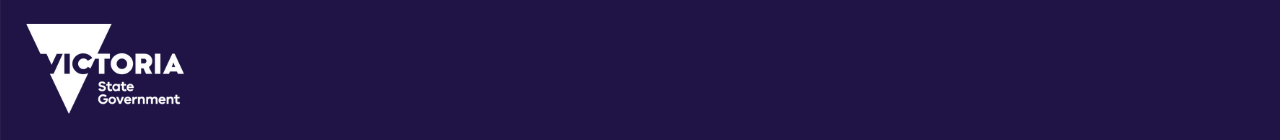 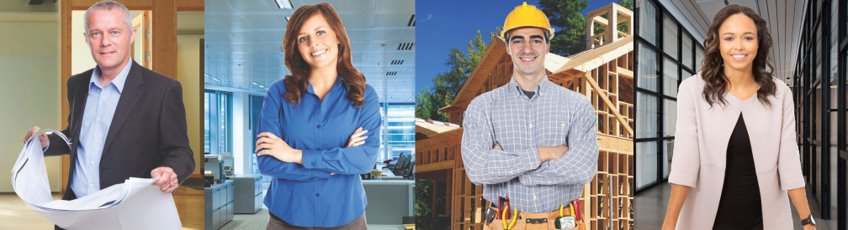 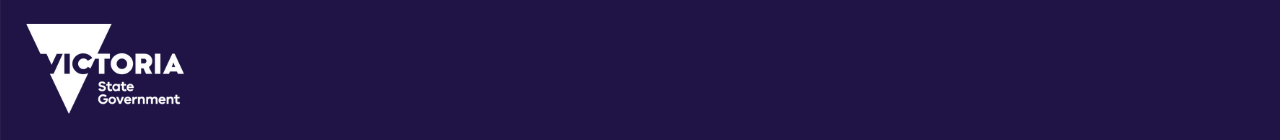 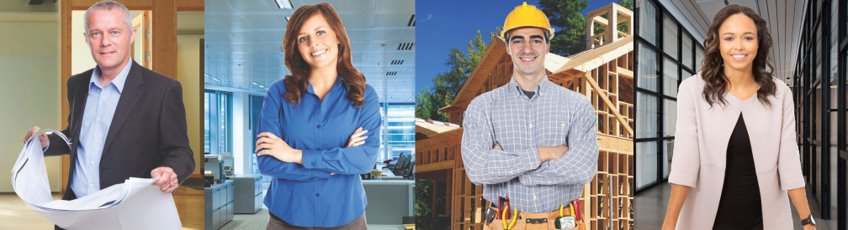 ePlan Release Notes – 13 December 2021ePlan Portal UI v 1.1.0Resolved the caching issue (users are recommended to access the ePlan Portal through SPEAR after any major release, but clearing the browser’s cache is not required anymore)Added a new validation check to the Owners Corporation spreadsheet upload screen to ensure there is no more than two decimal places for entitlements and liabilitiesImproved the Plan Number entry fields to accept capital letters onlyIncluded the ePlan applications versions and build numbers in the About pageImproved the data preservation logic to preserve the Restriction Expiry DateResolved the issue of wrong association of an ePlan version to an ePlan familyCorrected the format of the Restriction Expiry DateImproved the error messages display by wrapping the error contentImproved the easement origin logic to show ‘THIS PLAN’ for created easements, even if the Plan Number is ‘LV-To-Supply’Resolved the issue of displaying a wrong dealing type for uploading a new version of ePlanAdded a new button to the ePlan Validation Report to access the relevant Help Page on SPEAR websiteFixed the issue of opening the Owners Corporation spreadsheet files downloaded from the Portal in ExcelDeveloped a batch processing function to test the import of ePlan files into the PortalSCFF Viewer v 1.0.1Included version and build number of SCFF Viewer application in the ‘About’ pageVET v 5.1.0Fixed label copy tool errorSupported a new style for donut parcels connection lineSupported the display of diagram scale within the Intelligent Key SheetePlan Validation Service v 5.4.1Replaced all direct calls to web services with proxy services Improved the message for VR110 - Monument ConditionImproved VR058 - Owners Corporation Entitlements and Liabilities to support decimal places for entitlements and liabilityePlan Visualisation Service v 4.4.2Improved the code to support Owners Corporation including decimal places for entitlements and liabilitiesePlan Creation Service v 1.0.2Fixed the error of assigning affected lots to RestrictionsFixed the issue of parcel identifier when Plan Number is entered as ‘LV-To-Supply’Supported the conversion of parcels which are closed in AutoCAD using multiple approachesImproved the logic for overlapping curved easements creationUpgraded the ePlan schema to the latest version